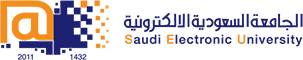 College of Administrative and Financial SciencesAssignment 3Deadline: 17/04/2021 @ 23:59For Instructor’s Use onlyInstructions – PLEASE READ THEM CAREFULLY The Assignment must be submitted on Blackboard (WORD format only) via allocated folder.Assignments submitted through email will not be accepted.Students are advised to make their work clear and well presented; marks may be reduced for poor presentation. This includes filling your information on the cover page.Students must mention question number clearly in their answer.Late submission will NOT be accepted.Avoid plagiarism, the work should be in your own words, copying from students or other resources without proper referencing will result in ZERO marks. No exceptions. All answered must be typed using Times New Roman (size 12, double-spaced) font. No pictures containing text will be accepted and will be considered plagiarism).Submissions without this cover page will NOT be accepted. 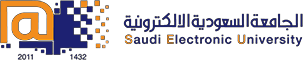 Department of Business AdministrationOrganization Design and Development- MGT 404 Assignment 3 Marks: 5 Course Learning Outcomes:Analyze the human, structural and strategic dimensions of the organizational development (2.4)Assignment Instructions: Be sure to cite at least two scholarly, peer-reviewed references in support of two of your answers and also incorporate the key concepts from the course. Assignment Question(s):Please read the case study “TQM at the Ritz-Carlton” in Chapter 13, p.391 available in your textbook “Organization Development & Change” (10th ed.) by Cummings, T and Worley, C and answer the following questions:Q.1 Based on your understanding of the case, discuss and evaluate employee involvement as practiced by the Ritz-Carlton in terms of the following key elements:-Power (0.5 mark)-Information (0.5 mark) -Knowledge and skills (0.5 mark)-Rewards (0.5 mark)Q.2 Do you think the Ritz-Carlton’s experience with TQM could be provided as a benchmark to other organizations? Explain your answer in light of the stages for TQM application. (1.5 marks)Q.3 Discuss which features are evident in the practices of the Ritz-Carlton that would enable the Hotel Company to meet the criteria of high involvement organizations. (1.5 marks)Answers:A.1…1.1…1.2…1.3…1.4…A.2…  A.3…  Course Name: Organization Design & DevelopmentStudent’s Name: Course Code: MGT404Student’s ID Number: Semester: IICRN: Academic Year: 1441/1442 HAcademic Year: 1441/1442 HInstructor’s Name: Instructor’s Name: Students’ Grade: Marks Obtained/Out ofLevel of Marks: High/Middle/Low